AEOLIAN YACHT CLUB – TROPICAL PARTY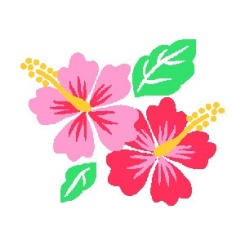 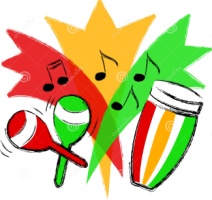 PRESENTS “CUBAMEX CARIBBEAN”SATURDAY, AUGUST 19, 2017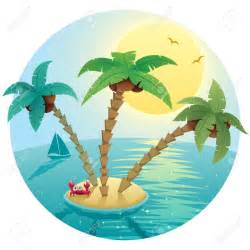 4:00 Patio Bar opens with a DJ & Appetizers thenLive music featuring “Mambo Soul Tropical Quartet”5:30 Dinner which includes BBQ Marinated Beef Strips or Chicken with Cuban Black Beans; White Rice; Fried Sweet Plantains; Salad & Dessert. After dinner the band continues to Rock the deck!!Price is: $25.00 per person.  Please RSVP by 8/16via the Weekly Blast (aeolianyc@gmail.com) or on the back Porch Cube.  After 8/16 the price is $30 pp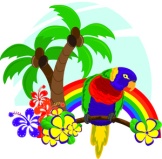 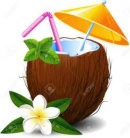 RSVP today!!! Tropical attire encouraged!